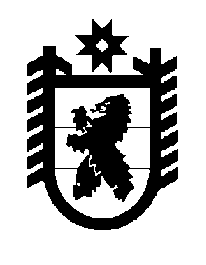 Российская Федерация Республика Карелия    ПРАВИТЕЛЬСТВО РЕСПУБЛИКИ КАРЕЛИЯРАСПОРЯЖЕНИЕот  18 января 2019 года № 22р-Пг. Петрозаводск Внести в распоряжение Правительства Республики Карелия                     от 16 августа 2018 года № 533р-П следующие изменения:1) в преамбуле слова «на 2016 – 2018 годы» заменить словами «на период до 2020 года»;2) в графике передачи государственными учреждениями Республики Карелия функций по ведению бухгалтерского учета и составлению бухгалтерской отчетности государственному казенному учреждению Республики Карелия «Центр бухгалтерского и аналитического сопровождения», утвержденном указанным распоряжением:а) в графе 1 слова «Казенное учреждение Республики Карелия «Управление капитального строительства» заменить словами «Государственное казенное учреждение Республики Карелия «Центр организации закупок Республики Карелия и мониторинга в сфере экономики»;б) дополнить строкой следующего содержания:
           Глава Республики Карелия                                                              А.О. Парфенчиков«Казенное учреждение Республики Карелия «Управление капитального строительства»I квартал2021 года».